Στιγμιότυπο και «στιγμιότυπα» κύματος.Ένα φύλλο εργασίας.Γραμμικό ελαστικό μέσον εκτείνεται κατά μήκος του ημιάξονα Οx. Το σημείο  τη χρονική στιγμή   αρχίζει να εκτελεί κίνηση με εξίσωση . Στο παρακάτω διάγραμμα έχει αποτυπωθεί το στιγμιότυπο του κύματος τη χρονική στιγμή .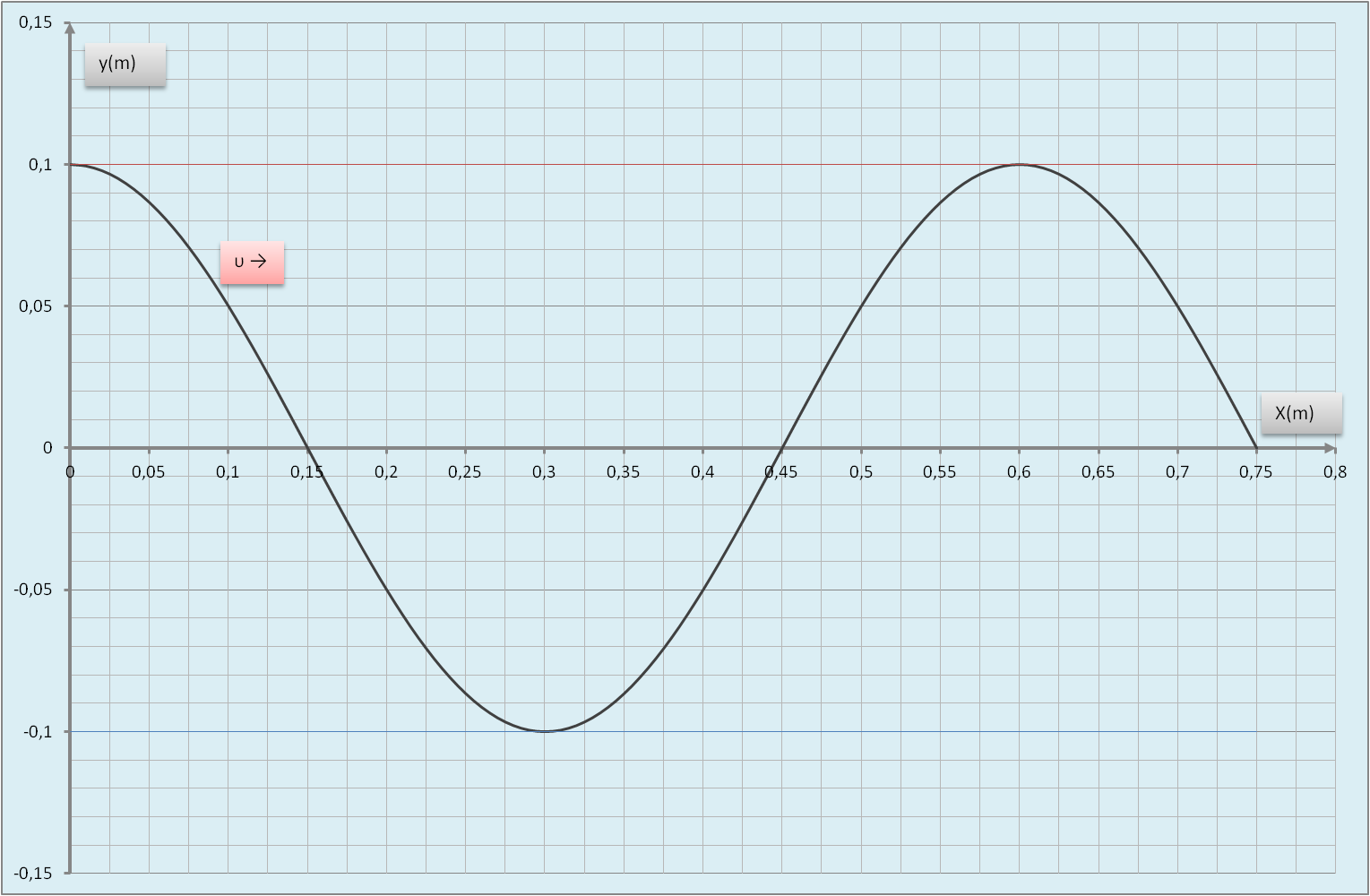 Βρείτε το πλάτος  και το μήκος κύματος _________________________________________________________________________________________________________________________________________________________________________________________________________________________________Βρείτε τη μέγιστη ταχύτητα και τη μέγιστη επιτάχυνση της ταλάντωσης των σημείων της χορδής_________________________________________________________________________________________________________________________________________________________________________________________________________________________________Προσδιορίστε τη χρονική στιγμή _________________________________________________________________________________________________________________________________________________________________________________________________________________________________Τι μορφή οφείλουν να έχουν, τη χρονική στιγμή , το «στιγμιότυπο» των ταχυτήτων και το «στιγμιότυπο» των επιταχύνσεων των σημείων του ελαστικού μέσου;____________________________________________________________________________________________________________________________________________________________________________________________________________________________________________________________________________________________________________Σχεδιάστε τις γραφικές παραστάσεις των παραπάνω δυο «στιγμιότυπων» χρησιμοποιώντας ως τιμές, μόνο, τις μηδενικές και τις ακραίες. Εξηγείστε.____________________________________________________________________________________________________________________________________________________________________________________________________________________________________________________________________________________________________________ Βρείτε κατ’ απόλυτη τιμή την κλίση του στιγμιότυπου του κύματος, τη χρονική στιγμή , στα σημεία όπου η ταχύτητα ταλάντωσης έχει μέτρο _______________________________________________________________________________________________________________________________________________________________________________________________________________________________________________________________________________________________________________________________________________________________________________________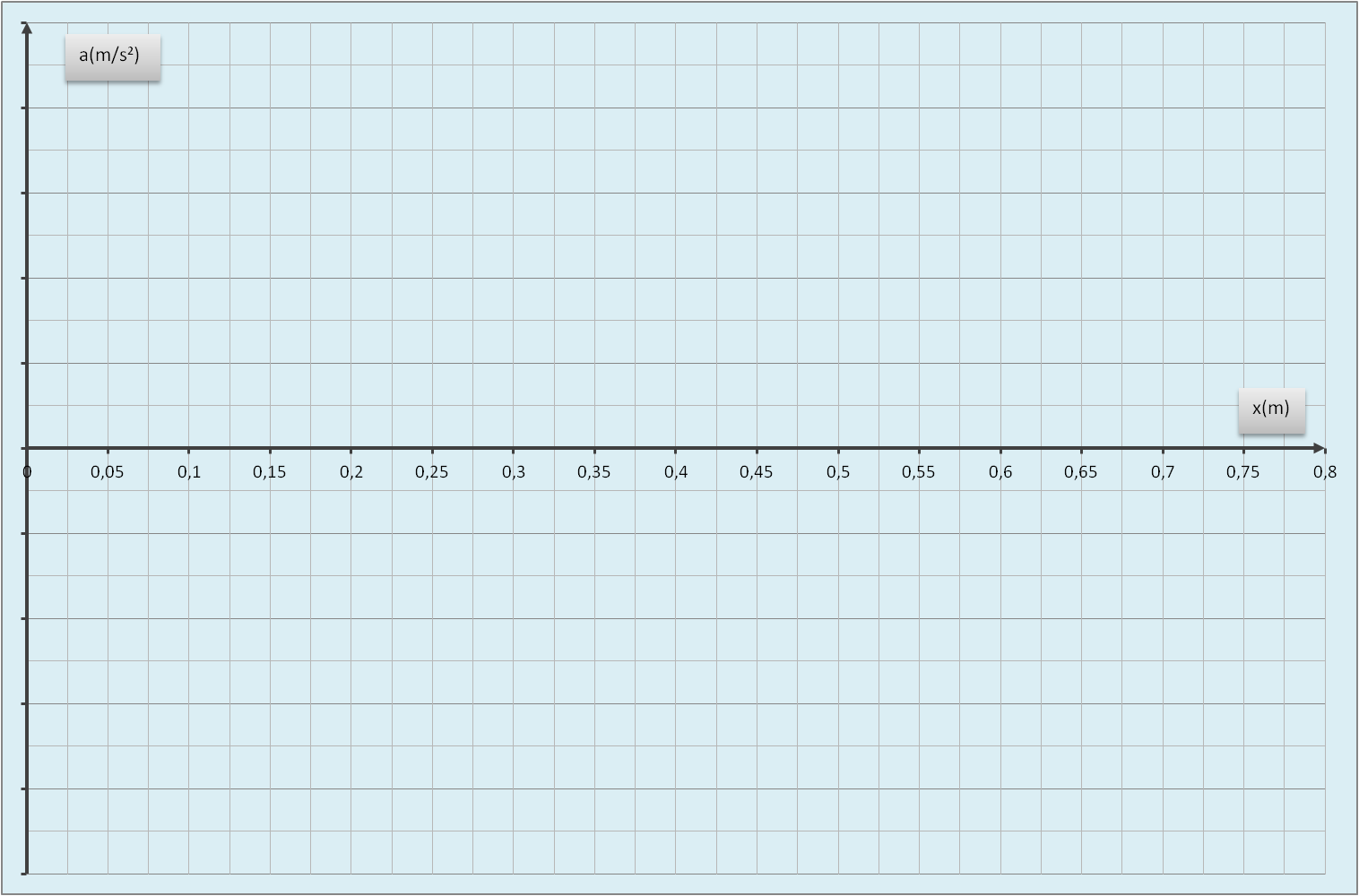 emlam@tellas.gr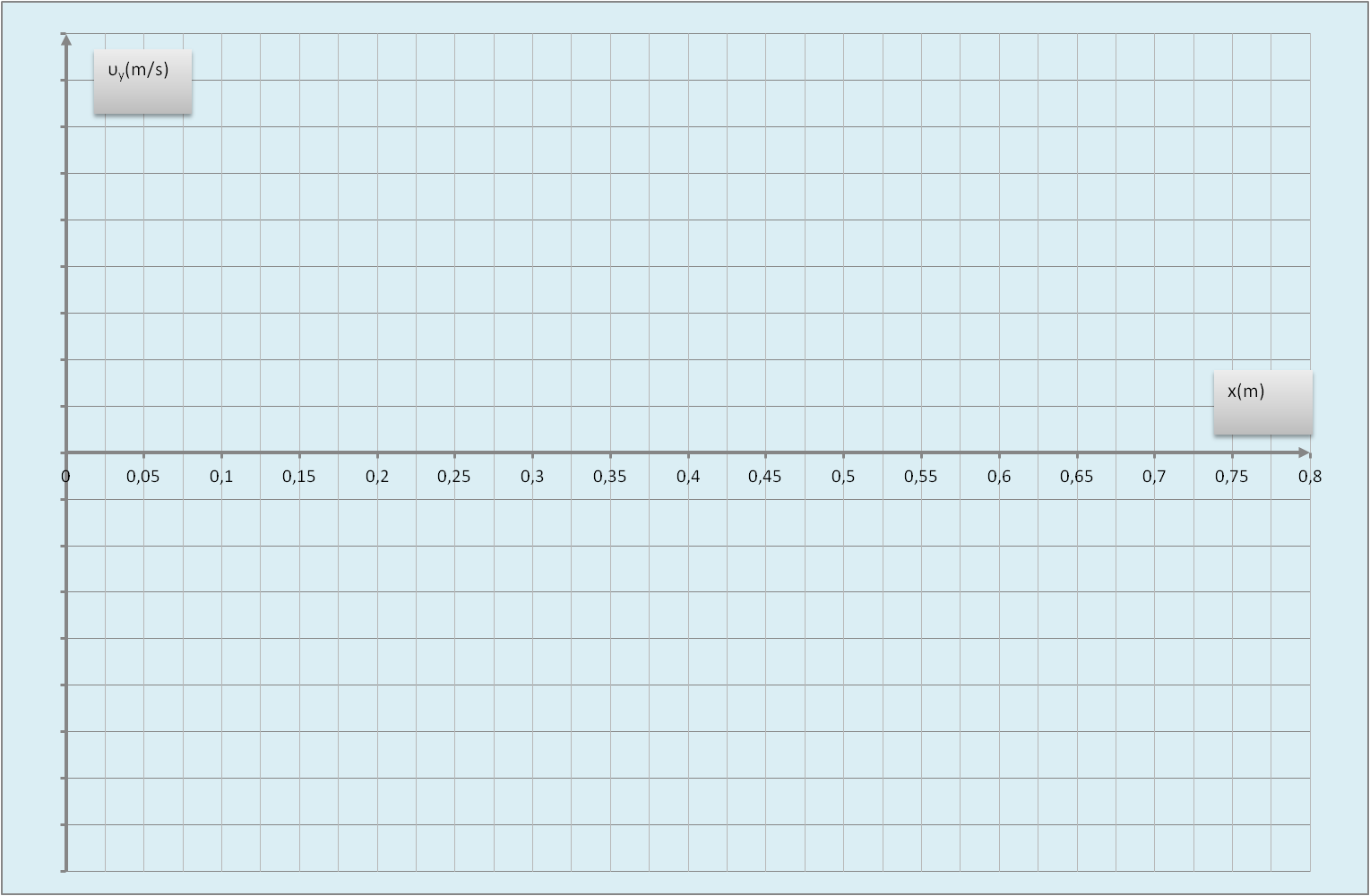 ΑπάντησηΑπό το διάγραμμα έχουμεκαι  οπότε   και  δηλαδήκαιΑπό το διάγραμμα φαίνεται ότι η κυματική διαταραχή σε χρόνο  έχει προχωρήσει κατά   άρα με βάσει τον ορισμό του μήκους κύματος   δηλαδήΗ εξίσωση του διαδιδόμενου κύματος είναι  οπότεκαι για μια δεδομένη χρονική στιγμή έστω   έχουμε τις παρακάτω εξισώσεις για τα ζητούμενα «στιγμιότυπα»που είναι αρμονικές συναρτήσεις ως προς x με «περίοδο» λ.Για την ταχύτητα: Στις ακραίες θέσεις η ταχύτητα είναι μηδέν ενώ στις θέσεις ισορροπίας είναι  . Για να δούμε τι πρόσημο έχει η ταχύτητα μετατοπίζουμε ελαφρά το στιγμιότυπο του κύματος προς τα δεξιά.Για την επιτάχυνση: Στις θέσεις ισορροπίας η επιτάχυνση είναι μηδέν ενώ στις ακραίες θέσεις όπου     και όπου    όμως  οπότεΔηλαδή.Εναλλακτικά θα μπορούσαμε να δουλέψουμε παραγωγίζοντας την  ως προς  και λαμβάνοντας υπ’ όψη την  .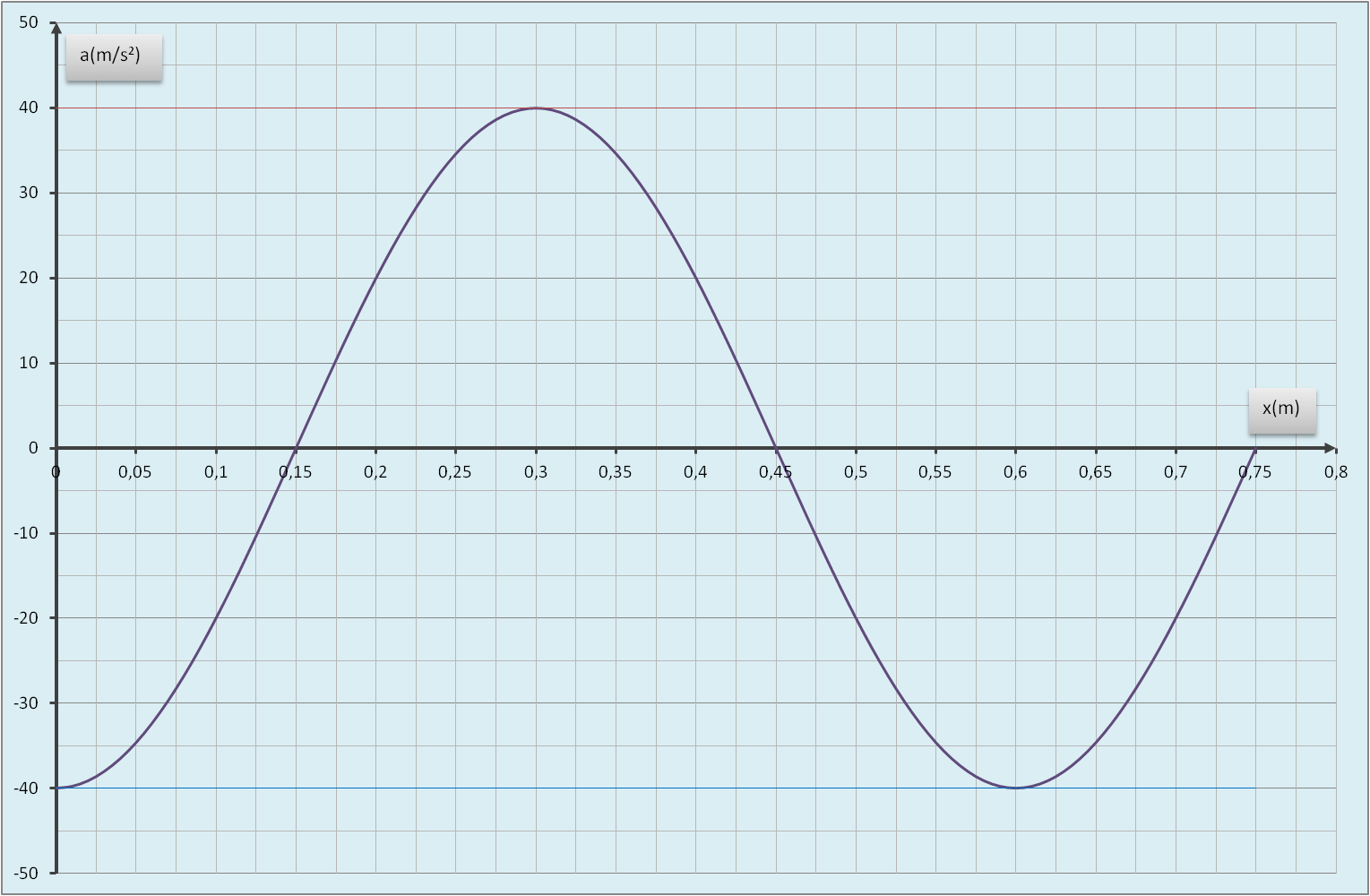 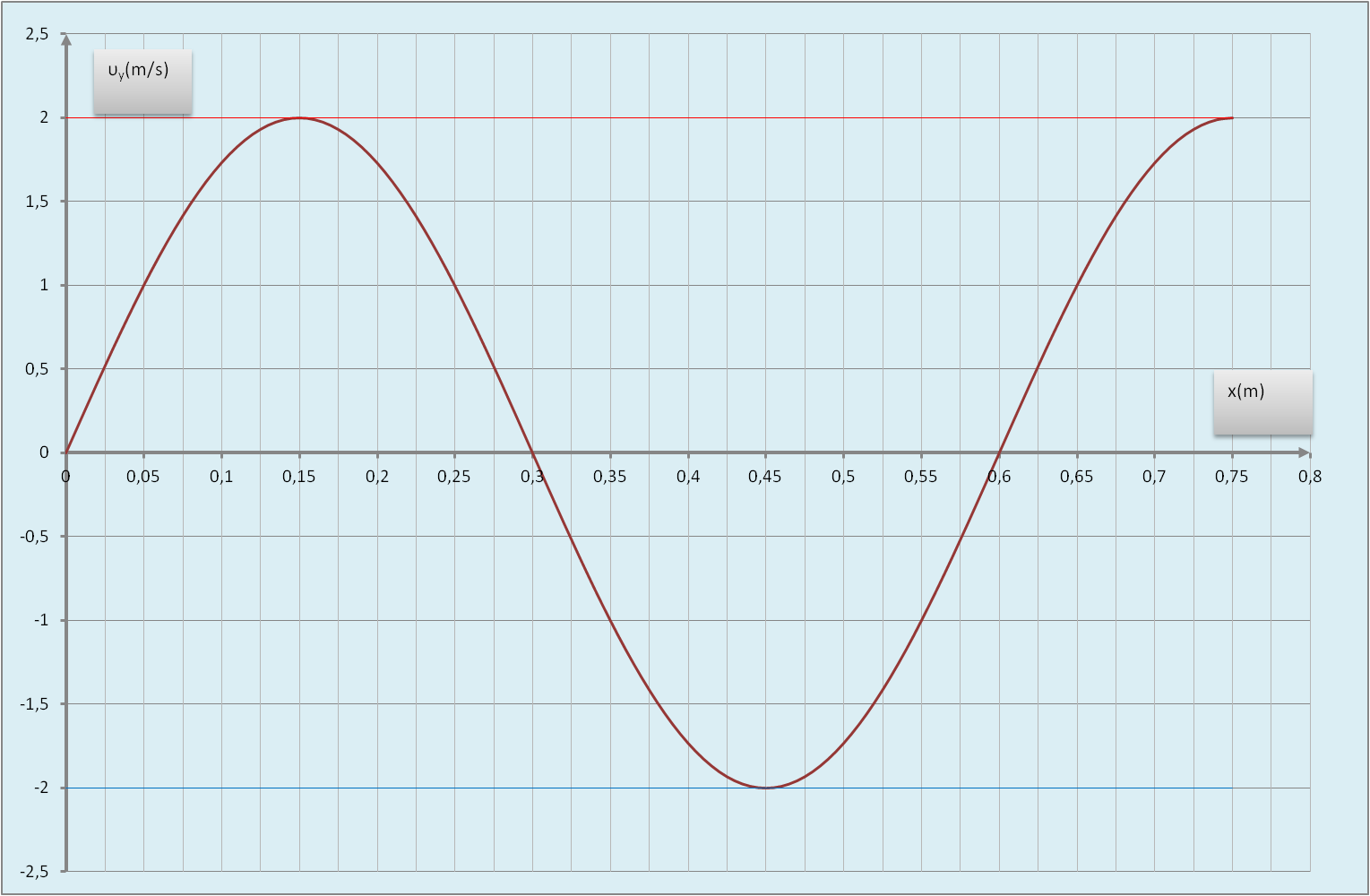 emlam@tellas.gr